$6,500.00MARTIN – KONOLD006 2ND AVE WEST, GLENHAMGLENHAM MILW LAND CO’S 1ST ADDN LOT 6 BLOCK 9RECORD #6647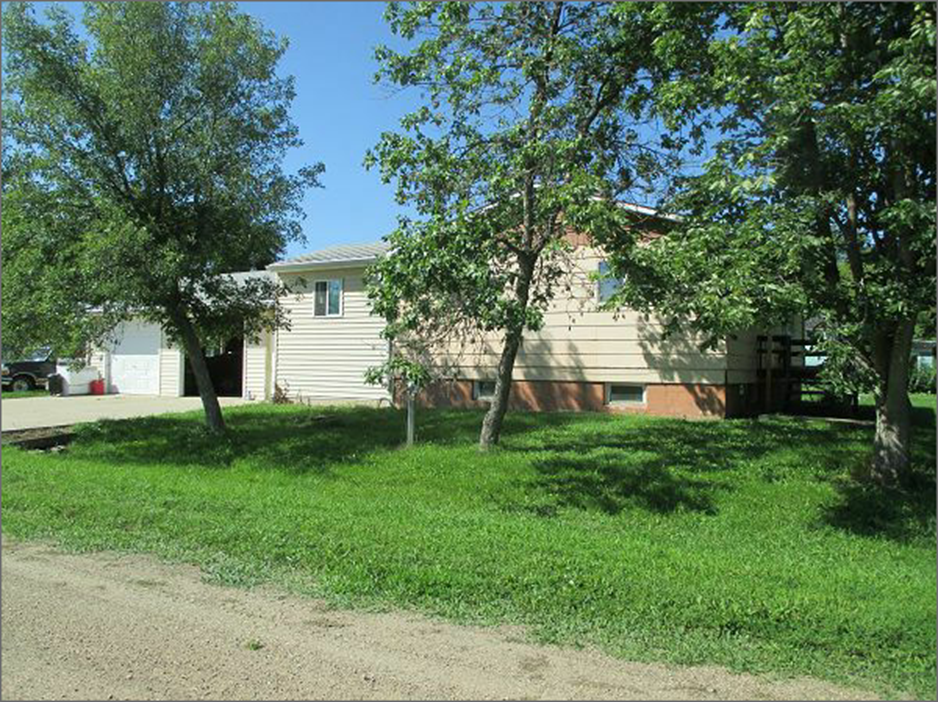 LOT SIZE 50’ X 140’                                                       GROUND FLOOR 768 SQ FTSINGLE FAMILY ONE STORY                                        BASEMENT 768 SQ FTAVERAGE QUALITY AND CONDITION                        ATTACHED GARAGE 960 SQ FTBUILT IN 1975 + -                                                           SOLID WALL PORCH 72 SQ FT1988; REMODEL                                                             WOOD DECK 80 SQ FTNEW HOUSE ON AN OLD BASEMENTSOLD ON 5/08/17 FOR $6,500ASSESSED IN 2017 AT $65,460                                        RECORD #6647SOLD IN 1990 FOR $17,000ASSESSED IN 2012 AT $52,280